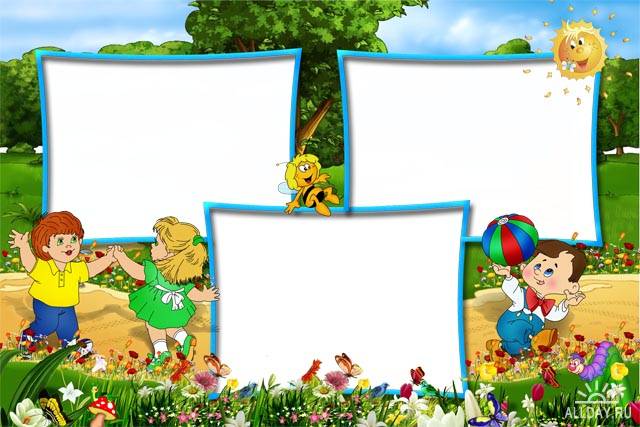 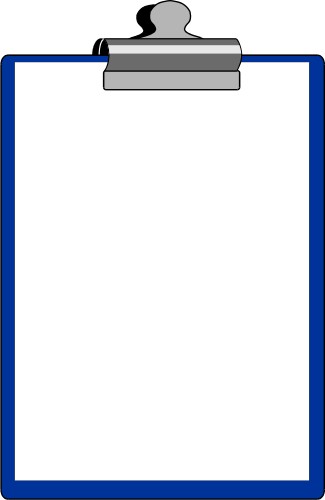 Сказки-шумелкиВ настоящее время стали актуальными проблемы развития внимания в дошкольном возрасте. Предлагаемые нами сказочки с шумовым оформлением являются весёлыми и эффективными упражнениями для слухового восприятия, а также развития мелкой моторики, слуховой памяти и фантазии у детей от 2 до 5 лет. Проводить занятия с малышами можно как в семье, так и в дошкольных учреждениях. Сказки-шумелки используются на музыкальных занятиях и пользуются большой популярностью у детей.Благодаря такой деятельности осуществляется комплексное развитие ребёнка:
1. Ребёнок реализует свои представления, образы в шумах, звуках, ритмах в игровом сказочном оформлении, что всегда сопровождается положительными эмоциями.
2. Звукоподражание на различных шумовых и детских инструментах различными способами, с различной громкостью и оттенками способствует развитию творческой фантазии.
3. Совместное музицирование и игровая деятельность взрослого и детей формирует навыки общения.
4. Развивается слуховая память, дети учатся внимательно слушать и быстро реагировать на отдельные слова сказок.
5. Развивается слух детей, они различают даже небольшие оттенки звучания: громкости, продолжительности, высоты, тембра, акценты и ритмы.
6. Формируются навыки сотрудничества и сотворчества. Развивается выдержка. 

